XX RODZINNY RAJD ROWEROWYREGIONU KOZŁA15 CZERWCA  2019 R.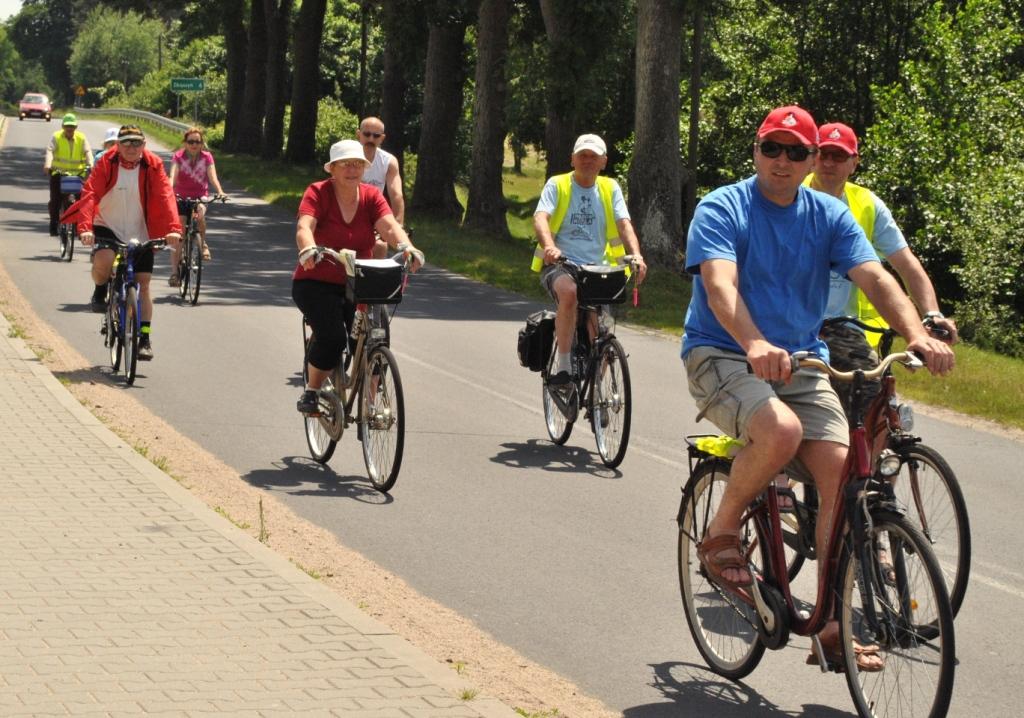 REGULAMINRajd organizuje Stowarzyszenie Lokalna Grupa Działania Regionu Kozła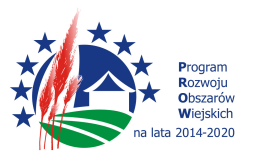 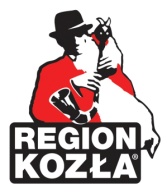 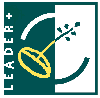 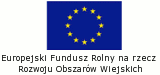 Organizator Rajdu:Stowarzyszenie Lokalna Grupa Działania Regionu KozłaTermin i miejsce rajdu:Rajd będzie przebiegał na trasie: Kargowa, Babimost, Podmokle Wielkie, Podmokle Małe, Babimost, Nowe Kramsko, Kolesin, Wojnowo, Termin rajdu: 15 czerwca  2019 r.  Rozpoczęcie o godz. 11.00 z placu ratuszowego w Kargowej.  Uczestnicy zbierają się od godz. 10:30 do 11:00 w celu rejestracji i odbioru gadżetów.Cel rajdu:Poznanie walorów turystycznych gmin Regionu KozłaAktywne i zdrowe spędzenie wolnego czasuNawiązanie kontaktów rodzinnych między mieszkańcami z gmin wchodzących w skład Regionu KozłaPoznanie nowych szlaków rowerowych zbudowanych ze środków ze wsparcia programów unijnych.Zalecenia organizatora:Każdy uczestnik stawia się na miejscu startowym ze sprawnym rowerem, wyposażonym zgodnie z przepisami ruchu drogowego. Zaleca się zabranie ze sobą napojów , płaszcza przeciw -- deszczowego i  zapasowej odzieży wierzchniej.Każdy uczestnik powinien ubezpieczyć się w ramach NW.Każdy uczestnik zobowiązuje się do przestrzegania zaleceń organizatora oraz do respektowania przepisów ruchu drogowego na trasie rajdu.Dla uczestników rajdu przewidziano dwa posiłki na trasie ( Podmokle Małe oraz w Rybackiej Chacie w WojnowieKażdy uczestnik otrzyma na starcie pamiątkową czapeczkę, koszulkę rajdową oraz okolicznościową przypinkę (buton).Zgłoszenia: przyjmowane będą do 10 czerwca  za pośrednictwem telefonu: 68 3525230, Można zgłosić się drogą mailową: biuro@lgdrk.pl Uwagi końcowe:Organizator nie ponosi odpowiedzialności za szkody powstałe z winy uczestnika lub osób trzecichZapewnia się pomoc techniczną i medyczną na trasie rajduRajd przebiegać będzie niezależnie od pogody. W razie niepogody trasa rajdu ulegnie skróceniu.Organizator ma prawo do ustalania zasad, które zapewnią bezpieczeństwo wszystkim uczestnikom.Rajd odbywa się na zasadach zgodnych z przepisami Prawa o ruchu drogowym.Do zobaczenia na trasie Rajdu